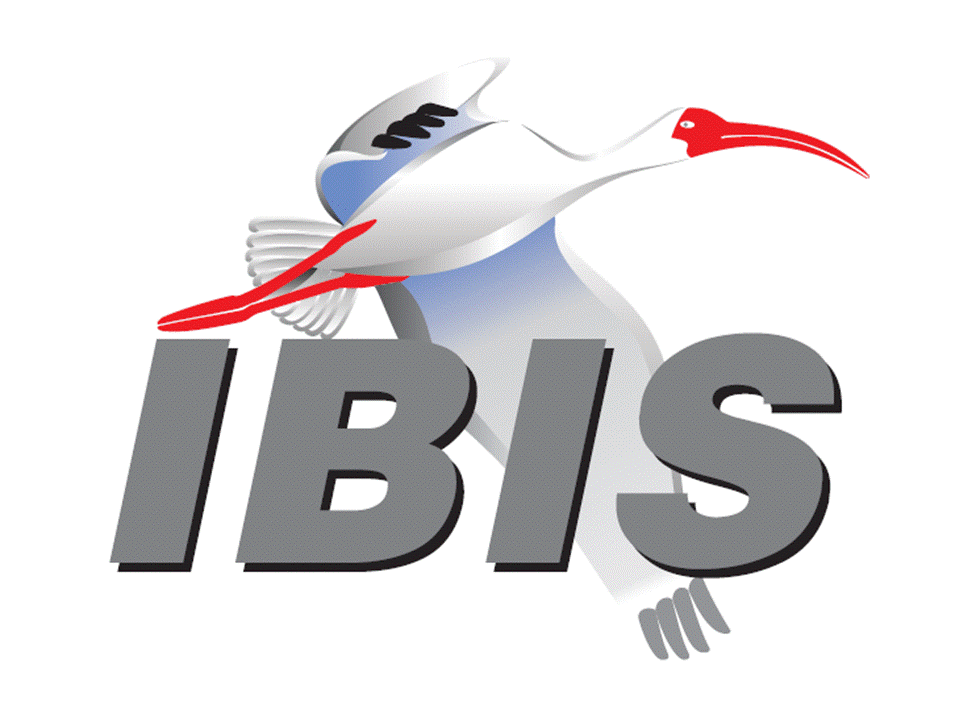 IBIS Open Forum MinutesMeeting Date: September 23, 2016Meeting Location: TeleconferenceVOTING MEMBERS AND 2016 PARTICIPANTSANSYS				Curtis Clark*, Toru WatanabeBroadcom (Avago Technologies)	Bob MillerCadence Design Systems		Ken Willis, Brad Brim*CST					Stefan ParetEricsson				Anders Ekholm, David Zhang, Zilwan MahmodGLOBALFOUNDRIES		Steve Parker*Huawei Technologies			(Jinjun Li)IBM	Adge Hawes, Luis Armenta*, Trevor Timpane*Infineon Technologies AG 		(Christian Sporrer)Intel Corporation	Hsinho Wu*, Mohammad Bapi, Michael Mirmak*,	  Masahi Shimanouchi, Todd Bermensolo, Zao Liu,	  Gong Ouyang, Udy Shrivastava, Gianni Signorini,	  Richard MellitzIO Methodology			Lance Wang*Keysight Technologies	Radek Biernacki*, Heidi Barnes, Jian Yang, Fangyi Rao, Stephen Slater, Pegah Alavi, Edwin YoungMaxim Integrated Products		Yan Liang, Don Greer, Thinh Nguyen, Joe Engert,					   Hock Seon, Ahmed GendyMentor Graphics			Arpad Muranyi*, Vladimir Dmitriev-Zdorov, John Angulo,					  Mikael StahlbergMicron Technology			Randy Wolff*, Justin ButterfieldSignal Integrity Software		Mike LaBonte*, Walter Katz*, Todd Westerhoff,  Richard AllredSynopsys				Ted Mido*, Kevin Li, Massimo PrandoTeraspeed Labs			Bob Ross*Xilinx					(Raymond Anderson)ZTE Corporation			(Shunlin Zhu)Zuken					Michael Schaeder, Amir WallrabensteinOTHER PARTICIPANTS IN 2016Cisco Systems			Giuseppi Selli, Brian BaekeASIC					David BanasFujitsu Advanced Technologies	Shogo FujimoriGhent University			Paolo ManfrediH3C					Bin Cheng, Mao JunHamburg University of Technology	Jan Preibisch, David DahlIndependent				Carl GabrielsonInstitut Supérieur des Sciences 	Wael Dghais Appliquées et de Technologie de  SousseJEITA					Yosuke KanamaruJohn Baprawski, Inc.			John BaprawskiKEI Systems				Shinichi MaedaLattice Semiconductor		Dinh Tran, Maryam ShahbaziLeading Edge				Pietro VergineMathWorks				Mike Mulligan, Corey MathisMonsoon Solutions			Nathan HirschNorthrup Grumman			Alex GolianNXP					Jon BurnettPolitecnico di Torino			Claudio Siviero, Stefano Grivet-Talocia,   Igor Simone StievanoRambus				John YanRaytheon				Joseph AdaySAE International			(Logen Johnson)SILABTECH				Biman ChattopadhyarySignal Metrics				Ron OlisarSiGuys					Donald TelianSony Corporation			Hiroaki AmmoSony LSI Design			Takashi HasegawaSPISim				Wei-hsing HuangSTMicroelectronics			Fabio Brina, Olivier BayetTechnoprobe				Alberto Berizzi, Lorenzo Bernasconi, Simona CucchiUniversité de Bretagne Occidentale	Mihai TelescuIn the list above, attendees at the meeting are indicated by *.  Principal members or other active members who have not attended are in parentheses. Participants who no longer are in the organization are in square brackets.UPCOMING MEETINGSThe bridge numbers for future IBIS teleconferences are as follows:Date				Meeting Number		Meeting PasswordOctober 14, 2016		205 475 958			IBISFor teleconference dial-in information, use the password at the following website: 	https://ciscosales.webex.com/ciscosales/j.php?J=205475958All teleconference meetings are 8:00 a.m. to 9:55 a.m. US Pacific Time.  Meeting agendas are typically distributed seven days before each Open Forum.  Minutes are typically distributed within seven days of the corresponding meeting.  When calling into the meeting, follow the prompts to enter the meeting ID.  For new, local international dial-in numbers, please reference the bridge numbers provided by Cisco Systems at the following link:	http://www.cisco.com/web/about/doing_business/conferencing/index.htmlNOTE: "AR" = Action Required.-------------------------------------------------------------------------------------------------------------------------------INTRODUCTIONS AND MEETING QUORUMRandy Wolff declared that a quorum was reached and the meeting could begin.  Trevor Timpane introduced himself.  He is a Senior SI engineer with IBM.  He is serving as a backup to Luis Armenta on the committee.  Trevor is a longtime user of IBIS for simulation and system design, and he is also jumping into using AMI models.CALL FOR PATENTSMike LaBonte called for declaration of any patents or pending patents related to the IBIS 3.2, IBIS 4.2, IBIS 5.1, IBIS 6.1, Touchstone 2.0, IBIS-ISS 1.0 or ICM 1.1 specifications.  No patents were declared.REVIEW OF MINUTES AND ARSRandy Wolff called for comments on the minutes of the September 2, 2016 IBIS Open Forum teleconference.  Radek Biernacki moved to approve the minutes.  Bob Ross seconded the motion.  There were no objections.  Randy Wolff reviewed ARs from the previous meeting.Mike LaBonte and Bob Ross to incorporate Radek Biernacki’s suggestions into BIRD181 [AR].
Bob reported the AR as still open.  Mike noted that there were some email exchanges but the BIRD is not updated.ANNOUNCEMENTS, CALL FOR ADDITIONAL AGENDA ITEMSMike LaBonte noted that some BIRDs were submitted since the agenda was sent out including BIRD184.1 and BIRD185.MEMBERSHIP STATUS AND TREASURER'S REPORTBob Ross reported that we have 21 members.  We are still waiting for a renewal payment to go through.  We picked up a $2,500 IBISCHK6 parser payment from Missouri University of Science and Technology from someone working on PAM4 issues.  Our account is at $24,416 for 2016.  Actual cash flow of $20,105 has been collected this year.  We are also waiting on more Summit payments.WEBSITE ADMINISTRATIONMike LaBonte reported that everything is running smoothly on the website.  A tschk bug was submitted, but the email for the bug got caught up in an old email address for bug submissions.  The tschk info page was updated to correct the email listed.MAILING LIST ADMINISTRATIONCurtis Clark reported that there is a continuing issue when we get emails from people not on the list.  The emails do not automatically forward to list administrators for approval.  This does not happen often, and sending an email to info@ibis.org works well.LIBRARY UPDATENo update.INTERNATIONAL/EXTERNAL ACTIVITIES- ConferencesThe IEEE conference on Electrical Performance of Electronic Packages and Systems (EPEPS) is in San Diego, CA October 23-26, 2016.  EPEPS sometimes includes specific IBIS content as well as general SI and PI content.http://www.epeps.orgThe IEEE conference on Electrical Design of Advanced Packaging and Systems (EDAPS) is in Honolulu, HI December 14-16, 2016. EDAPS covers SI and PI issues, although IBIS does not affiliate with it.	http://edaps2016.org/The Electronic Design Innovation Conference (EDI CON) was in Boston, MA on September 20, 2016.  IBIS was mentioned in a presentation given by SiSoft and MathWorks similar to a presentation at DesignCon earlier this year.  Mike LaBonte will follow this new conference to see if it becomes a good venue for possible IBIS Summits.  Janine Love was the conference organizer, and a new SI journal was introduced at the conference.  The journal is linked at:https://www.signalintegrityjournal.com/- Press UpdateNone.- Related standardsNone.SUMMIT PLANNING AND STATUS- Asian IBIS Summit (Shanghai)The meeting will take place November 11, 2016 at the Parkyard Hotel.  Lance Wang noted that he is working on further sponsorship.  Sign-ups are low so far.  Bob Ross noted that we are waiting for payment to clear from another sponsor.  We have one presentation from SPISim that has been reviewed.  We are looking for further presentations.  Lance noted he is also pushing for a report from the IBIS China Regional group.  Bob added that the second Summit announcement has been sent out.  Huawei Technologies is the primary sponsor and additional sponsors include Xpeedic Technology, SPISim and ZTE Corporation. - Asian IBIS Summit (Taipei)The meeting will take place November 14, 2016 at the Sherwood Hotel.  Mike LaBonte noted that additional sponsorship is in progress.  Peace Giant Corporation and Xpeedic Technology are sponsors.- Asian IBIS Summit (Tokyo)The meeting will take place November 18, 2016.  This will be a half day meeting.  Bob noted that we will get more information on the meeting arrangements and sponsorships from JEITA later on.  Bob added that there is a Japanese language link in the announcement email announcing an IBIS class in the morning before the Summit.  JEITA and IBIS are sponsors.Mike will add links to the Summit announcements to the Summits webpage [AR].Sponsorship opportunities for all upcoming IBIS summits are available, with sponsors receiving free mentions in the minutes, agenda, and other announcements.  Contact the IBIS Board for further details.QUALITY TASK GROUPMike LaBonte reported that the group is meeting on Tuesdays at 8:00 a.m. PT.  The group has discussed achieving quality through the best possible IBISCHK parser.The IBISCHK6 user guide work in progress can be reviewed at:http://www.ibis.org/ibischk6/ibischk_6.1.1_UserGuide_wip1.pdfThe Quality Task Group checklist and other documentation can be found at:http://www.ibis.org/quality_wip/ADVANCED TECHNOLOGY MODELING TASK GROUPArpad Muranyi reported that the group is meeting regularly on Tuesdays at 12:00 p.m. PT.  The group’s discussion topics have slowed down a little bit after submitting several BIRDs to the Open Forum.Task group material can be found at:http://www.ibis.org/macromodel_wip/INTERCONNECT TASK GROUPMichael Mirmak reported that the group is meeting on Wednesdays at 8:00 a.m. PT.  The group is going through draft 41 of the Interconnect proposal.  The document should be scrubbed within a couple more meetings, and then they need to decide on voting to submit it as a BIRD to the Open Forum.Task group material can be found at:http://www.ibis.org/interconnect_wip/EDITORIAL TASK GROUPMichael Mirmak reported that the group remains suspended.  It is expected that the group will start meeting again after a more complete draft of the IBIS specification is available for review.  Task group material can be found at:http://www.ibis.org/editorial_wip/NEW ADMINISTRATIVE ISSUES- Second revision of IBIS Policies and ProceduresMike LaBonte reported that an update was sent out yesterday to the board for review.The document can be found at:	http://www.ibis.org/policies/- EIASTD656B due for 5 year reviewMike LaBonte reported that the standard EIASTD656B (IBIS 4.2) requires a 5 year review.  A vote was scheduled for today in the previous teleconference meeting.  We are at IBIS 6.1 currently, working on IBIS 6.2.  A few times in the past the specifications were turned into official standards.  The EIASTD656B was based on IBIS 4.2 and is available on the SAE website.  The document was due for review by SAE, with reaffirmation of the standard recommended.Bob Ross moved to vote to reaffirm the standard EIASTD656B. Radek Biernacki seconded the motion.  Bob noted that he supports the motion, and he doesn’t see any issues with approval.The roll call vote tally was:ANSYS – yesGLOBALFOUNDRIES – yesIBM – yesInfineon – yes (by email)Intel – yesIO Methodology – yesKeysight – yesMentor – yesMicron – yesSiSoft – yesSynopsys – yesTeraspeed Labs – yesThe roll call vote concluded with a vote tally of Yes – 12, No – 0, Abstain – 0.  The motion passed.BIRD184.1: MODEL_NAME AND SIGNAL_NAME RESTRICTION FOR POWER AND GND PINSBob Ross noted that the updated BIRD changed two locations of “any pins” to “a pin”.BIRD185: SECTION 3 RESERVED WORD GUIDELINE UPDATEBob Ross introduced the BIRD.  This is an editorial BIRD that updates a statement in section 3 that gives some general rules.  This section defines the reserved words POWER, GND, NC, NA and CIRCUITCALL.   One statement is changed to allow reserved words to be described with other usage elsewhere in the document.  An additional statement is added to note that these words can be used elsewhere in a case-sensitive manner when they comply with other rules.Radek Biernacki commented that this was clear and a good clarification.BIRD125.1: MAKE IBIS-ISS AVAILABLE FOR IBIS PACKAGE MODELINGWalter Katz noted that this BIRD was un-tabled during the last meeting since it was related to BIRD180 and needed some discussion.  Walter moved to table BIRD125.1 for discussion.  Bob Ross seconded the motion.  There were no objections.BIRD128.2: ALLOW AMI_PARAMETERS_OUT TO PASS AMI_PARAMETERS_IN DATA ON CALLS TO AMI_GETWAVEWalter Katz moved to schedule a vote for the next meeting to reject the BIRD.  Bob Ross seconded the motion.  Walter noted that BIRD147.1 supersedes this BIRD, and BIRD128.2 is no longer needed and should be rejected.  Bob noted that he thought motions should be only to vote on a BIRD with a vote of yes to approve and no to reject.  Walter thought that the motion should be made clear about the intended outcome of the vote, where a no or tie vote would leave the BIRD unapproved and still open for discussion.  Radek Biernacki commented that AMI_parameters_out was not handled properly in the BIRD.  Mike LaBonte asked if the ATM task group formally made a recommendation to reject the BIRD.  Arpad Muranyi commented that he did not remember a specific recommendation.  Bob added that he thought the BIRD should be rejected.  Mike noted that he looked through Roberts Rules of Order, and a motion should indicate the desired outcome of a vote.  However, we are not a legislative body, and we have three states for our BIRDs unlike legislation that is simply passed or not passed.  As chair, Mike needs to make clear what the votes of yes or no mean for any vote.  Bob stated that he did not support motions to reject, but he did support language in any emails describing recommended voting outcomes.Walter asked that the vote motion be clear for the email that Mike will send out announcing the vote and soliciting email votes.  Radek added that he thought the board could discuss the motion procedure offline and come back with a recommendation on how to formulate BIRD motions.  Arpad stated that he favored the usual procedure of making motions to schedule a vote and at voting time state that yes means approval and no means rejection of the BIRD.A roll-call vote was called for by Walter and Bob.The roll call vote tally was:ANSYS – yesCadence – yesGLOBALFOUNDRIES – yesIBM – yesIntel – yesIO Methodology – yesKeysight – yesMentor – yesMicron – yesSiSoft – yesSynopsys – yesTeraspeed Labs – yesThe roll call vote concluded with a vote tally of Yes – 12, No – 0, Abstain – 0.  The motion passed.BIRD147.1: BACK-CHANNEL SUPPORT Bob Ross noted there was a concern about the BIRD that was not addressed yet concerning handling of some parameters and whether they are required or not.Walter Katz moved to send the BIRD to the ATM task group for referral.  Bob Ross seconded the motion.  There were no objections.BIRD180: REQUIRE UNIQUE PIN NAMES IN [PIN]Bob Ross moved to schedule a vote for the next meeting.  Walter Katz seconded the motion.  There were no objections.BIRD181: I/V TABLE CLARIFICATIONSBob Ross noted that he’d like to change the title to use “I-V” instead of “I/V”.  Bob and Mike LaBonte have an AR to address Radek Biernacki’s comments from the last meeting.BIRD182: POWER AND GND [PIN] SIGNAL NAME AS [PIN MAPPING] BUS LABELBob Ross noted that we are in general agreement that this BIRD should be folded into the next IBIS version, and a slight parser change is needed.Walter Katz moved to schedule a vote to approve the BIRD for the next meeting.  Bob Ross seconded the motion.  There were no objections.BIRD183: [MODEL DATA] MATRIX SUBPARAMETER TERMINOLOGY CORRECTIONBob Ross moved to schedule a vote on the BIRD for the next meeting.  Walter Katz seconded the motion.  There were no objections.Arpad Muranyi discussed the voting procedure further, noting that he thought that combining motions to hold a vote with stating the expected result for the vote of approval or rejection was not appropriate, and they should be dealt with in separate motions.  Mike LaBonte further discussed Robert’s Rules of Order.  Mike noted he will continue the discussion by email.BIRD145.3: CASCADING IBIS I/O BUFFERS WITH [EXTERNAL CIRCUIT]S USING THE [MODEL CALL] KEYWORDDiscussion was tabled.BIRD158.3: AMI TOUCHSTONE ANALOG BUFFER MODELSDiscussion was tabled.BIRD161.1: SUPPORTING INCOMPLETE AND BUFFER-ONLY [COMPONENT] DESCRIPTIONSDiscussion was tabled.BIRD163: INSTANTIATING AND CONNECTING [EXTERNAL CIRCUIT] PACKAGE MODELS WITH [CIRCUIT CALL]Discussion was tabled.BIRD164: ALLOWING PACKAGE MODELS TO BE DEFINED IN [EXTERNAL CIRCUIT]Discussion was tabled.BIRD165: PARAMETER PASSING IMPROVEMENTS FOR [EXTERNAL CIRCUIT]SDiscussion was tabled.BIRD166: RESOLVING PROBLEMS WITH REDRIVER INIT FLOWDiscussion was tabled.IBISCHK6 PARSER AND BUG STATUS Bob Ross reported that the release is delayed, because the code crashed with some BUG179 checks.  Mike noted that it flagged errors on .dll file names that should not be errors.Discussion on three new bugs was deferred until the next meeting due to time constraints.NEW TECHNICAL ISSUESNone.NEXT MEETINGThe next IBIS Open Forum teleconference meeting will be held October 14, 2016.  Votes are scheduled for BIRD128.2, BIRD180, BIRD182 and BIRD183. The following IBIS Open Forum teleconference meeting will tentatively be held November 4, 2016.  Curtis Clark moved to adjourn.  Walter Katz seconded the motion.========================================================================NOTESIBIS CHAIR: Mike LaBontemlabonte@sisoft.com	IBIS-AMI Modeling Specialist, Signal Integrity Software	6 Clock Tower Place, Suite 250	Maynard, MA 01754VICE CHAIR: Lance Wang (978) 633-3388lwang@iometh.comPresident/CEO, IO Methodology, Inc.PO Box 2099Acton, MA  01720SECRETARY: Randy Wolff (208) 363-1764rrwolff@micron.comPrincipal Engineer, Silicon SI Group Lead, Micron Technology, Inc.8000 S. Federal WayP.O. Box 6, Mail Stop: 01-711Boise, ID  83707-0006TREASURER: Bob Ross (503) 246-8048bob@teraspeedlabs.comEngineer, Teraspeed Labs10238 SW Lancaster RoadPortland, OR 97219LIBRARIAN: Anders Ekholm (46) 10 714 27 58, Fax: (46) 8 757 23 40ibis-librarian@ibis.orgDigital Modules Design, PDU Base Stations, Ericsson ABBU NetworkFärögatan 6164 80 Stockholm, SwedenWEBMASTER: Mike LaBontemlabonte@sisoft.com	IBIS-AMI Modeling Specialist, Signal Integrity Software	6 Clock Tower Place, Suite 250	Maynard, MA 01754POSTMASTER: Curtis Clarkcurtis.clark@ansys.com	ANSYS, Inc.	150 Baker Ave Ext	Concord, MA 01742This meeting was conducted in accordance with ANSI guidance.All inquiries may be sent to info@ibis.org.  Examples of inquiries are:To obtain general information about IBIS.To ask specific questions for individual response.To subscribe to the official ibis@freelists.org and/or ibis-users@freelists.org email lists (formerly ibis@eda.org and ibis-users@eda.org).To subscribe to one of the task group email lists: ibis-macro@freelists.org, ibis-interconn@freelists.org, or ibis-quality@freelists.org.To inquire about joining the IBIS Open Forum as a voting Member.To purchase a license for the IBIS parser source code.To report bugs or request enhancements to the free software tools: ibischk6, tschk2, icmchk1, s2ibis, s2ibis2 and s2iplt.The BUG Report Form for ibischk resides along with reported BUGs at:http://www.ibis.org/bugs/ibischk/ 
http://www.ibis.org/ bugs/ibischk/bugform.txtThe BUG Report Form for tschk2 resides along with reported BUGs at:http://www.ibis.org/bugs/tschk/ 
http://www.ibis.org/bugs/tschk/bugform.txtThe BUG Report Form for icmchk resides along with reported BUGs at:http://www.ibis.org/bugs/icmchk/ 
http://www.ibis.org/bugs/icmchk/icm_bugform.txtTo report s2ibis, s2ibis2 and s2iplt bugs, use the Bug Report Forms which reside at:http://www.ibis.org/bugs/s2ibis/bugs2i.txt 
http://www.ibis.org/bugs/s2ibis2/bugs2i2.txt 
http://www.ibis.org/bugs/s2iplt/bugsplt.txtInformation on IBIS technical contents, IBIS participants and actual IBIS models are available on the IBIS Home page:http://www.ibis.org/Check the IBIS file directory on ibis.org for more information on previous discussions and results:http://www.ibis.org/directory.htmlOther trademarks, brands and names are the property of their respective owners.SAE STANDARDS BALLOT VOTING STATUSCriteria for SAE member in good standing:Must attend two consecutive meetings to establish voting membershipMembership dues currentMust not miss two consecutive meetingsInterest categories associated with SAE standards ballot voting are: Users - members that utilize electronic equipment to provide services to an end user. Producers - members that supply electronic equipment. General Interest - members are neither producers nor users. This category includes, but is not limited to, government, regulatory agencies (state and federal), researchers, other organizations and associations, and/or consumers.OrganizationInterest CategoryStandards Ballot Voting StatusJuly 22, 2016August 12, 2016September 2, 2016September 23, 2016ANSYSUserActiveXX-XBroadcom Ltd.ProducerInactive----Cadence Design SystemsUserActiveXXXXCSTUserInactive----EricssonProducerInactive----GLOBALFOUNDRIESProducerInactive---XHuawei TechnologiesProducerInactive----Infineon Technologies AGProducerInactive----IBMProducerActive--XXIntel Corp.ProducerActiveXXXXIO MethodologyUserActive--XXKeysight TechnologiesUserActiveXXXXMaxim Integrated ProductsProducerActiveXXX-Mentor GraphicsUserActiveXXXXMicron TechnologyProducerActiveXXXXSignal Integrity Software UserActiveXXXXSynopsysUserActiveXXXXTeraspeed LabsGeneral InterestActiveXXXXXilinxProducerInactive----ZTEUserInactive----ZukenUserInactive----